Week 4: Spreading The Message: Teaching vs. Preaching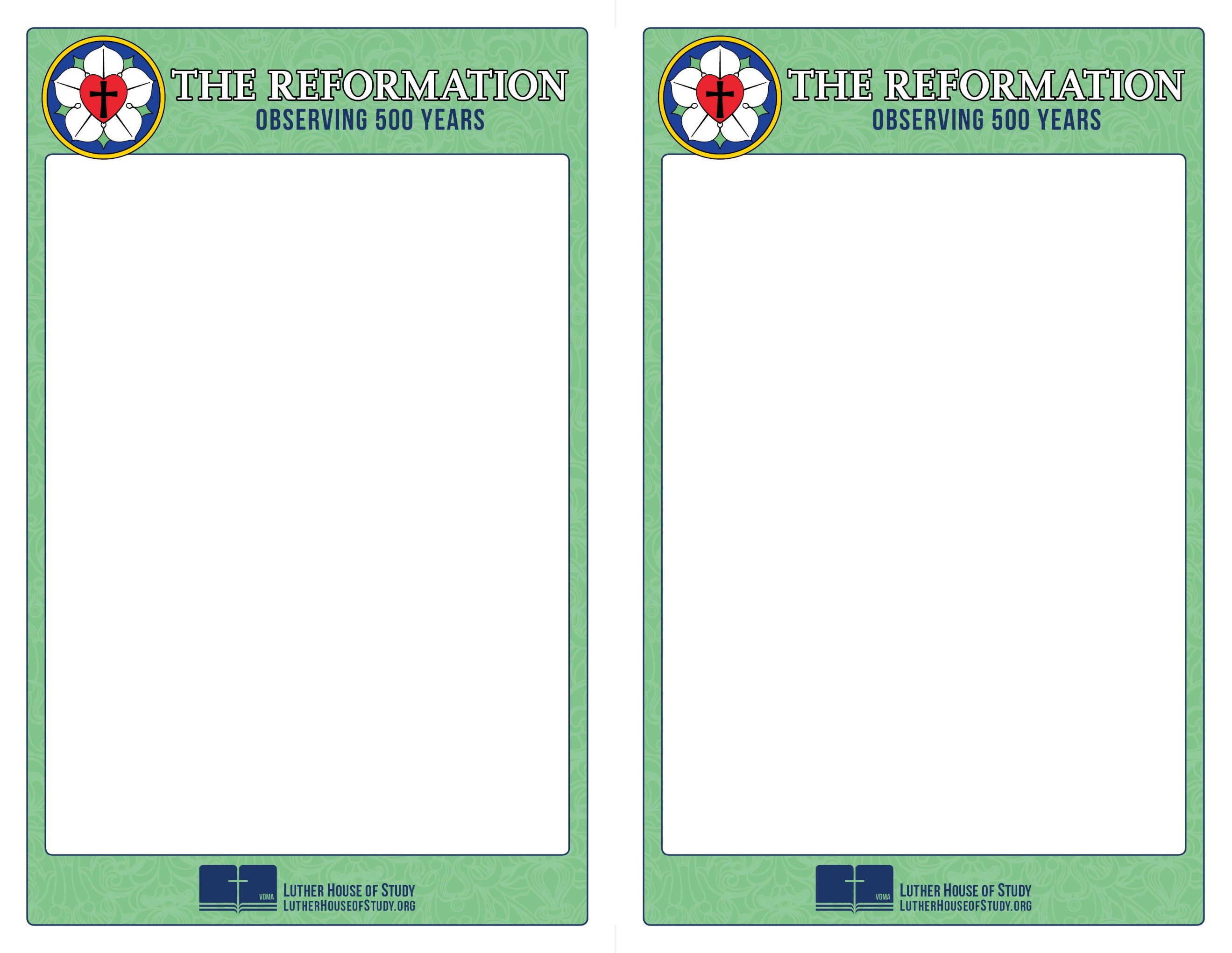 The distinction between teaching and preaching may not be front and center in the minds of the average person sitting in the pew. However, this distinction makes all the difference in the world when it comes to the life and vitality of a congregation and the ministry in that congregation. A sermon not only is different in content from a lecture, it also functions differently in the ears and hearts of those who hear it.  Luther knew this.To learn more about this difference watch the video at www.lutherhouseofstudy.org.Week 4: Spreading The Message: Teaching vs. PreachingThe distinction between teaching and preaching may not be front and center in the minds of the average person sitting in the pew. However, this distinction makes all the difference in the world when it comes to the life and vitality of a congregation and the ministry in that congregation. A sermon not only is different in content from a lecture, it also functions differently in the ears and hearts of those who hear it.  Luther knew this.To learn more about this difference watch the video at www.lutherhouseofstudy.org.